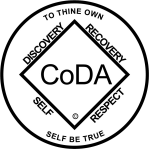 CoDA Service Conference 2022 Motion FormCheck one:     X Motion (Board - CoDA Inc.)                        __ Motion (Board - CoRe – CoDA Resource Publishing)                       __ Motion (Committee)                            Committee Name - _______________________________   __ Motion (VE - Voting Entity)        Voting Entity Name- _____________________________ Submitted Date: June 8, 2022Due 75 day prior to CoDA Service Conference (CSC)	Motion Number:  3Revision #: _____________		Revision Date: _________________Due 60 day prior to CoDA Service Conference (CSC)Motion Name:  Gender Inclusive Language.Motion: CoDA Inc. will use gender-inclusive language, replacingall heteronormative language that excludes gender identities. Thispertains to, though is not limited to: CoDA Inc. literature, documents, web site, media, and any future publications, whether by CoDA Resource Publishing, Inc (CoRe) or any other publisher.Intent, background, other pertinent information: This is the 2021 Canada Steering committee VEI that was not submitted in time for 2021 CSC consideration.Using gender-inclusive language means speaking and writing in a way that does not discriminate against a particular sex, social gender or gender identity, and does not perpetuate gender stereotypes. 

Ref. United Nations link: https://www.un.org/en/gender-inclusive-language/guidelines.shtml Additional comments from 2021 submission from Canada:Tradition Three: The only requirement for membership in CoDA is a desirefor healthy and loving relationships.The use of heteronormative language excludes the diversity of genderidentities. This diversity includes, though is not limited to, those seekingrecovery who are agender, non-binary, intersex, transgender, genderfluid, inthe process of transitioning from one gender to another or whose genderidentity is outside of a traditional gender binary. We want recovery to beavailable to all who seek it. This change will help support morecodependents who still suffer by removing the barrier of exclusive language.Remarks: This includes documents that contain a limited gender binary e.g. in the Preamble which states, “CoDA is a fellowship of men and women…”This motion requires changes to: (please check any that apply)__X   Bylaws		__X 	FSM P1		__X 	FSM P2__X   FSM P3		__X  	FSM P4		__X  	FSM P5____  Change of Responsibility   __X_ Other: literature, documents, web site, media eg. Youtube______(Data Entry Use Only)Motion result: _______________________________________ Please email to submitcsc@coda.org (If you want assistance writing your motion, please send email to Board@CoDA.org)